جامعة البلقاء التطبيقية – كلية الشوبك الجامعية – قسم العلوم الاساسية والتطبيقية 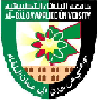 (تخصص التربية المهنية)خطة مساق  ( مفاهيم ادارية واقتصادية) رقم المادة (36006106 )  المتطلب السابق ( -)عدد الساعات (3 )، نظري ( 3)، عملي ( -)وصف المساق يهدف هذا المساق الى تعريف الطلبة بالمفاهيم الادارية والاقتصاديةنتاجات التعلم: يتوقع من الطالب عند إنهاء المادة أن يكون قادراً على...- معرفة ماهية الادارة العامة وعلاقتها بالعلوم الاخرى- التمييز بين المدارس الادارية ودور كل مدرسة في العملية الادارية- المعرفة بمفهوم الاقتصاد والمشكلة الاقتصادية  واسبابها- التمييز بين عناصر السوق ( الطلب والعرض ) وشكل المنحنى لهذه العناصر- معرفة عوامل الانتاج وتاثيرها على المنظمة وتكاليفهامحتوى المادة الدراسية والجدول الزمني لها         أساليب التقييم ومتطلبات المادة- المحاضرة-التقارير- التمارينمواعيد الامتحاناتالمراجعالكتب المقررة، والقراءات التي يجب على الطالب تغطيتها.مفاهيم الادارة العامة. الكتاب/الادارة العامة.د.عادل حسن . د. مصطفى زهير . دار النهضة. بيروت. من ص17 الى ص 71 .مفاهيم المنظمة وادارتها . المداس الادارية . وظيفة التخطيط. الكتاب/ مبادئ ادارة الاعمال. د.خضير كاظم حميد . د.موسى سلامة اللوزي. دار اثراء للنشر . عمان. من ص 9 الى ص 155 .مفاهيم الموارد البشرية . الكتاب/الادارة الحديثة ( مفاهيم . وظظائف. تطبيقات) تاليف د.مصطفى نجيب شاويش . دار الفرقان . اربد-الاردن . من ص 530 الى ص 547 .موضوع سلوك الافراد في مجال الادارة. الكتاب / الجوانب السلوكية في الادارة . د.زكي محمود هاشم. وكالة المطبوعات/الكويت. من ص 9 الى ص 68 .مفاهيم المالية العامة. الكتاب/مبادئ المالية العامة. تاليف ابراهيم علي عبدالله. انور العجارمة. دار صفاء-عمان . من ص 5 الى ص 146 .مفاهيم اقتصادية . الكتاب/مذكرات اساسية في المفاهيم والمعلومات الاقتصادية . تاليف عبد الحليم نصار الفوارعه. جمعية عمال المطابع التعاونية-عمان . من ص 5 الى ص 143*مدرس المساقوفاء سالم الملاحيم*قاعة المحاضرات* أوقات المحاضرات* الساعات المكتبية* الفصل الدراسي*العام الجامعي*عنوان البريد الالكترونيmalaheimw@yahoo.comالمحتوىالأسبوعالمراجع، القراءاتالادارة العامة ( ماهيتها . علاقتها بالعلوم الاخرى . الجهاز الاداري والمفاهيم الخاصة به )المنظمة وادارتها . المدارس الاداريةوظيفة التخطيطالموارد البشريةالجوانب السلوكية في الادارةمبادئ المالية العامة وموازنة الدولةمفاهيم اقتصادية ( المشكلة الاقتصادية . النظم الاقتصادية . السوق . الطلب . العرض . ثمن التوازن . الانتاج . عوامل الانتاج . تكاليف الانتاج)الامتحاناتالعلامةموعد الامتحانالمتوسط40المشاركة10النهائي50